БІЛОЦЕРКІВСЬКА МІСЬКА РАДА	КИЇВСЬКОЇ ОБЛАСТІ	Р І Ш Е Н Н Явід 17 лютого 2022 року                                                             		№ 2761-27-VIIIПро встановлення земельного сервітуту з фізичною особою-підприємцем Школенком Павлом Олександровичем Розглянувши подання постійної комісії з питань земельних відносин та земельного кадастру, планування території, будівництва, архітектури, охорони пам’яток, історичного середовища до міського голови від 10 лютого 2022 року №267/02-17, протокол постійної комісії з питань земельних відносин та земельного кадастру, планування території, будівництва, архітектури, охорони пам’яток, історичного середовища від  21 січня 2022 року № 44, заяву фізичної особи-підприємця Школенка Павла Олександровича від 09 грудня 2021 року №15.1-07/6122 та додані до заяви документи, відповідно до статей 12, 79-1, 98-102, 124-1 Земельного кодексу України, ст. 24 Закону України «Про регулювання містобудівної діяльності», п. 34 ч. 1 ст. 26 Закону України «Про місцеве самоврядування в Україні», Порядку розміщення тимчасових споруд для провадження підприємницької діяльності, затвердженого наказом Міністерства регіонального розвитку, будівництва та житлово-комунального господарства України від 21 жовтня 2011 року №244, рішення Білоцерківської міської ради від 20 серпня 2015 року №1552-78-VI «Про затвердження Порядку розміщення тимчасових споруд для провадження підприємницької діяльності в м. Біла Церква» міська рада вирішила:  1.Укласти договір про встановлення особистого строкового сервітуту з фізичною особою-підприємцем Школенком Павлом Олександровичем з цільовим призначенням 03.07 Для будівництва та обслуговування будівель торгівлі (вид права земельного сервітуту – право на розміщення тимчасової споруди для провадження підприємницької діяльності по продажу продовольчих товарів з пунктом очікування громадського транспорту) за адресою: вулиця Сквирське шосе, місто Біла Церква, Білоцерківський район  площею 0,0028 га (з них: під тимчасовою спорудою – 0,0011 га, під проїздами, проходами та площадками – 0,0017 га) строком до початку реконструкції вулиці, але не більше ніж на 5 (п’ять) років за рахунок земель населеного пункту міста Біла Церква. Кадастровий номер: 3210300000:03:055:0003.2.Припинити дію договору про встановлення особистого строкового сервітуту з фізичною особою-підприємцем Школенком Павлом Олександровичем з цільовим призначенням 03.07 Для будівництва та обслуговування будівель торгівлі (вид використання – для експлуатації та обслуговування кіоску по продажу продовольчих товарів з пунктом очікування громадського транспорту «Піонерська») за адресою: вулиця Сквирське шосе, місто Біла Церква, Білоцерківський район  площею 0,0028 га з кадастровим номером: 3210300000:03:055:0003,  який укладений 13 березня 2019 року №25 на  підставі рішення міської ради від 27 вересня 2018 року №2852-57-VII «Про встановлення земельного сервітуту з фізичною особою-підприємцем Школенком Павлом Олександровичем» і зареєстрований в Державному реєстрі речових прав на нерухоме майно  як інше речове право 05 квітня 2019 року № 31111138  відповідно до п. г) ч.1 ст.102 Земельного кодексу України, а саме:  закінчення терміну, на який було встановлено земельний сервітут.3.Особі, зазначеній в цьому рішенні, укласти у встановленому порядку договір про встановлення особистого строкового сервітуту.4.Особі, зазначеній в цьому рішенні звернутися до управління регулювання земельних відносин Білоцерківської міської ради для укладання додаткової угоди про припинення дії договору про встановлення особистого строкового сервітуту від 13 березня 2019 року №25, відповідно до даного рішення, а також оформити інші документи, необхідні для вчинення цієї угоди.5.Особі, зазначеній в цьому рішенні, зареєструвати припинення права користування в порядку, визначеному чинним законодавством України.6.Контроль за виконанням цього рішення покласти на постійну комісію з питань  земельних відносин та земельного кадастру, планування території, будівництва, архітектури, охорони пам’яток, історичного середовища.Міський голова                                                      			               Геннадій ДИКИЙ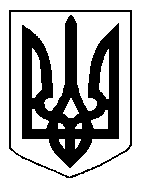 